	                                 ПРОЕКТ                       
                      В целях реализации Соглашения о передаче Контрольно-счетной палате Чувашской Республики полномочий по осуществлению внешнего муниципального контроля в муниципальном образовании Шемуршинский муниципальный округ Чувашской Республики (далее – Соглашение), Собрание депутатов Шемуршинского муниципального округаЧувашской Республики  решило:     1.  Возложить на администрацию Шемуршинского муниципального округа Чувашской Республики обязанности по: - своевременному направлению в Контрольно-счетную палату Чувашской Республики информации в целях выполнения Соглашения;- обеспечению необходимых условий для проведения Контрольно-счетной палатой Чувашской Республики контрольных и экспертно-аналитических мероприятий, в том числе по обеспечению рабочего места, доступа к информации, хранящейся в электронной форме в базах данных администрации Шемуршинского муниципального округа Чувашской Республики, касающейся финансово-хозяйственной деятельности.      2. Контроль за исполнением настоящего решения возложить на постоянную комиссию по вопросам экономической деятельности Собрания депутатов Шемуршинского муниципального округа Чувашской Республики.      3.   Настоящее решение вступает в силу после его официального опубликования в периодическом печатном издании «Вести Шемуршинского муниципального  района» и подлежит размещению на официальном сайте Шемуршинского муниципального округа Чувашской Республики в информационно-телекоммуникационной сети «Интернет».ЧЁВАШ РЕСПУБЛИКИШЁМЁРШЁ МУНИЦИПАЛЛĂ ОКРУГЕ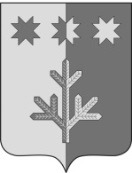 ЧУВАШСКАЯ РЕСПУБЛИКАШЕМУРШИНСКИЙМУНИЦИПАЛЬНЫЙ ОКРУГШЁМЁРШЁ МУНИЦИПАЛЛĂ ОКРУГĔН ДЕПУТАТСЕН ПУХĂВĚЙЫШĂНУ«___»__________2022 г.     №____Шёмёршё ял.СОБРАНИЕ ДЕПУТАТОВШЕМУРШИНСКОГОМУНИЦИПАЛЬНОГО ОКРУГАРЕШЕНИЕ «20» декабря  2022 г. № 6.7село ШемуршаО возложении на администрацию Шемуршинского муниципального округа обязанностей по реализации Соглашения о передаче Контрольно-счетной палате Чувашской Республики полномочий по осуществлению внешнего муниципального контроля в муниципальном образовании Шемуршинский муниципальный округ Чувашской РеспубликиПредседатель Собрания депутатов
Шемуршинского муниципального
округа Чувашской РеспубликиЮ.Ф. ЕрмолаевГлава Шемуршинского муниципального округа Чувашской РеспубликиА.В. Чамеев